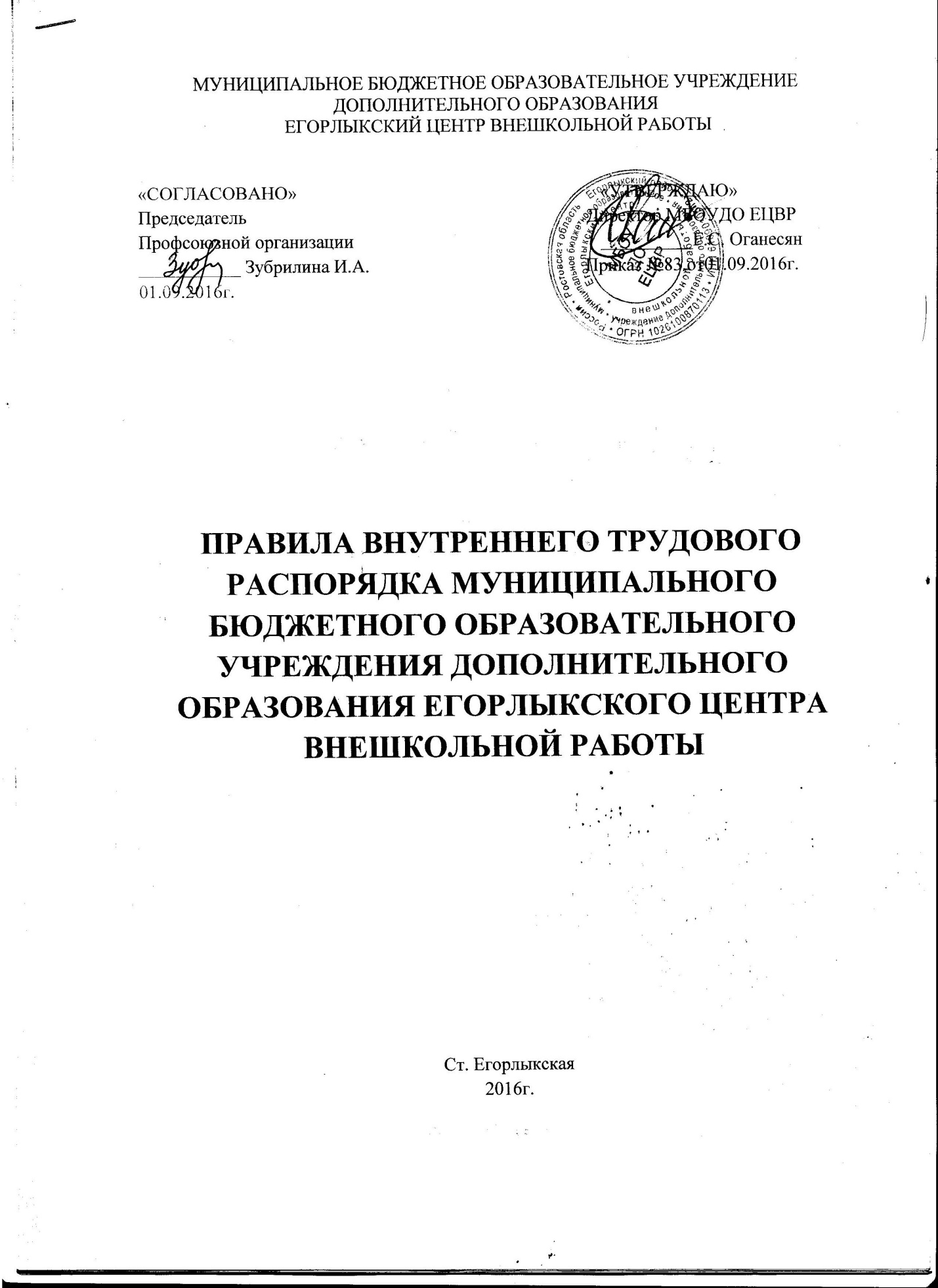 1. Общие положения о действии Правил. 2. Порядок приема на работу, перевода и увольнения. 3. Основные права и обязанности работника. 4. Основные права и обязанности работодателя. 5. Режим работы организации. Рабочее время работников. 6. Поощрения за успехи в работе. 7. Ответственность за нарушение трудовой дисциплины.                             1.Общие положения о действии Правил. 1.1 Правила внутреннего трудового распорядка (далее – Правила) – локальный нормативный акт, регламентирующий в соответствии с Трудовым Кодексом РФ (далее – ТК) и иными федеральными законами порядок приема и увольнения работников, основные права, обязанности и ответственность сторон трудового договора, режим работы, время отдыха, применяемые к работникам меры поощрения и взыскания, а также иные вопросы регулирования трудовых отношений в Муниципальном бюджетном учреждении дополнительного образования Егорлыкском Центре внешкольной работы.1.2. Работодатель обязан в соответствии с Трудового Кодекса Российской Федерации, законами, иными нормативными правовыми актами, коллективным договором, соглашениями, локальными нормативными актами, содержащими нормы трудового права, трудовым договором создавать условия, необходимые для соблюдения работниками дисциплины труда. 1.3. Работодатель – организация, вступившая в трудовые отношения с работником. Права и обязанности работодателя осуществляет руководитель организации – директор. Далее «работодатель» - руководитель организации. 1.4. Дисциплина труда - обязательное для всех работников подчинение правилам поведения, определенным в соответствии с Трудовым Кодексом Российской Федерации, иными законами, коллективным договором, отраслевым территориальным соглашением, трудовым договором, локальными нормативными актами организации. 1.5. Дисциплина в учреждении поддерживается на основе уважения человеческого достоинства обучающихся (воспитанников) и работников. Применение методов физического и психического воздействия по отношению к обучающимся не допускается. 1.6. Правила обязательны для всех работников, заключивших трудовой договор с работодателем (в том числе и внешних совместителей) и руководителя организации. 1.7. Правила соблюдаются на всей территории организации, включая отдельно расположенные объекты, используемые по договорам безвозмездного пользования. 1.8. Правила доводятся до сведения каждого работника, состоящего или вступающего в трудовые отношения с работодателем в обязательном порядке (под роспись до заключения трудового договора). Правила утверждены с учетом мнения работников трудового коллектива учреждения «01» сентября 2016 года.2. Порядок приема на работу, перевода и увольнения. 2.1. Для заключения трудового договора лицо, поступающее на работу в МБОУДО ЕЦВР, обязано предъявить работодателю: - паспорт или иной документ, удостоверяющий личность (иной – документ, удостоверяющий личность, выданный органами внутренних дел); - трудовую книжку (кроме случаев, когда работник поступает на работу по совместительству или впервые);  - страховое свидетельство государственного пенсионного страхования;  - военный билет (временное удостоверение), удостоверение граждан, подлежащих призыву на военную службу; - документ об образовании; -медицинское заключение по результатам предварительного медицинского освидетельствования; -справку об отсутствии судимости и (или) факта уголовного преследования либо о прекращении уголовного преследования по реабилитирующим основаниям; - копия аттестационного листа; - свидетельство о постановке на учёт физического лица в налоговом органе на территории Российской Федерации, -документы, подтверждающие изменение анкетно - биографических данных работника. 2.2. Прием на работу оформляется приказом работодателя, изданным на основании заключенного трудового договора, составленного в письменной форме в двух экземплярах, каждый из которых подписывается работодателем и работником. Приказ объявляется работнику под роспись в 3-дневный срок со дня фактического начала работы. По требованию работника работодатель обязан выдать ему надлежаще заверенную копию указанного приказа. Фактическое допущение работника к работе с ведома или по поручению работодателя считается заключением трудового договора независимо от того, был ли он оформлен надлежащим образом. 2.3. Руководящие работники, специалисты и учебно-вспомогательный персонал принимаются на должности, наименование которых соответствует штатному расписанию МБОУДО ЕЦВР. 2.4.На каждого сотрудника МБОУДО ЕЦВР ведётся личное дело. Личное дело оформляется после издания приказа о приёме на работу. В состав личного дела сотрудников Центра МБОУДО ЕЦВР включаются следующие документы: - копия паспорта или иного документа, удостоверяющего личность; - копия трудовой книжки (для совместителей); - копия страхового свидетельства государственного пенсионного страхования; - копия документа об образовании; - копия военный билета (временного удостоверения), удостоверения граждан, подлежащих призыву на военную службу; - справка об отсутствии судимости и (или) факта уголовного преследования либо о прекращении уголовного преследования по реабилитирующим основаниям; - заявление о приёме на работу или трудовой контракт; - копия приказа о приёме на работу;  - копия аттестационного листа; - копия свидетельства о постановке на учёт физического лица в налоговом органе на территории Российской Федерации, - документы, подтверждающие изменение анкетно - биографических данных работника ( копия свидетельства о браке, свидетельство о регистрации по месту пребывания и др.) 2.5 Обязательными условиями для включения в трудовой договор являются: - место работы; - трудовая функция (работа в (по) должности, по специальности, квалификационная категория; - дата начала работы, а также срок его действия и обстоятельства (причины), послужившие основанием для заключения срочного трудового договора; - объем учебной нагрузки; - характеристики условий труда, компенсации и льготы за работу с вредными и (или) опасными условиями труда; - режим труда и отдыха (в части, отличающейся от настоящих Правил); - условия оплаты труда (размер тарифной ставки или должностного оклада, доплаты, надбавки, иные выплаты); - виды и условия социального страхования, непосредственно связанные с трудовой деятельностью.Данные существенные условия трудового договора могут быть изменены только по соглашению сторон и в письменной форме. 2.6. Трудовой договор с работником заключается на неопределенный срок. Срочный трудовой договор может заключаться по инициативе работодателя в следующих случаях: - для замены временно отсутствующего работника, за которым в соответствии с законодательством сохраняется место работы; - для выполнения заведомо определенной работы, в том числе в случаях, когда ее окончание не может быть определено конкретной датой; - для выполнения временных (до двух месяцев) работ; - при заключении договора с лицами, направленными органами службы занятости населения на работы временного характера и общественные работы. В иных случаях срочный договор заключается с учетом мнения уполномоченного представителя профсоюзного органа. 2.7. По инициативе работодателя при заключении трудового договора может быть обусловлено испытание. Испытание не устанавливается для: - беременных женщин и лицам, имеющих детей в возрасте до полутора лет; - лиц, не достигших возраста 18 лет; - лиц, окончивших имеющие государственную аккредитацию образовательные учреждения среднего и высшего профессионального образования и впервые поступающих на работу по полученной специальности; - лиц, приглашенных на работу в порядке перевода от другого работодателя по согласованию между работодателями; - лиц, имеющих действующую квалификационную категорию. 2.8. При приеме на работу работодатель обязан под роспись ознакомить работника с настоящими Правилами внутреннего трудового распорядка, действующим коллективным договором и иными локальными нормативными актами, непосредственно связанными с трудовой деятельностью работника. 2.9. Изменение существенных условий трудового договора по инициативе работодателя допускается в связи с изменениями организационных или технологических условий труда при продолжении работником работы без изменения его трудовой функции.Подобное изменение допускается только на новый учебный год. В течение учебного года изменение существенных условий трудового договора допускается только в исключительных случаях, обусловленных обстоятельствами, не зависящими от воли сторон. О введении изменений существенных условий трудового договора работник должен быть уведомлен работодателем в письменной форме не позднее, чем за 2 месяца. Если работник не согласен с продолжением работы в новых условиях, то работодатель обязан в письменной форме предложить ему иную имеющуюся в учреждении работу, соответствующую его квалификации и состоянию здоровья, а при отсутствии такой работы – вакантную нижестоящую должность или нижеоплачиваемую работу, которую работник может выполнять с учетом его квалификации и состояния здоровья. 2.10. Работодатель имеет право переводить работника на срок до 1 месяца в течение календарного года на работу, не обусловленную трудовым договором. Такой перевод допускается: - для предотвращения катастрофы, производственной аварии или устранения последствий катастрофы, аварии или стихийного бедствия; - для предотвращения несчастных случаев; - для предотвращения простоя – временной приостановки работы по причинам экономического, технологического, технического или организационного характера; - для предотвращения уничтожения или порчи имущества. Работник может быть переведен на работу, требующую более низкой квалификации, только с его письменного согласия. Размер оплаты труда,  при временном переводе не может быть ниже среднего заработка по работе, обусловленной трудовым договором. Часть работы, выполняемой в порядке временного перевода, произведенная сверх продолжительности, соответствующей трудовому договору, оплачивается как сверхурочная. 2.11. При смене собственника имущества, изменении подведомственности (подчиненности) организации, а равно при ее реорганизации (слиянии, присоединении, разделении, выделении, преобразовании) трудовые отношения с согласия работника продолжаются. 2.12. Прекращение трудового договора по инициативе работодателя производится только по основаниям, предусмотренным Трудовым Кодексом РФ. 2.13. Работник имеет право расторгнуть трудовой договор, предупредив об этом работодателя в письменной форме за две недели. 2.14.До истечения срока предупреждения об увольнении работник имеет право в любое время отозвать свое заявление. Увольнение не производится, за исключением случая, когда на освобождаемое место в письменной форме приглашен работник, которому в соответствии с Трудовым Кодексом РФ не может быть отказано в заключении трудового договора. Работодатель обязан расторгнуть трудовой договор в срок, указанный работником, в случаях, когда заявление об увольнении обусловлено невозможностью продолжения им работы, а также в случаях установленного нарушения работодателем норм трудового права. По истечении срока предупреждения об увольнении работник имеет право прекратить работу. 2.15. Срочный трудовой договор расторгается с истечением срока его действия, о чем работник должен быть предупрежден в письменной форме не менее чем за три дня до увольнения. 2.16. Увольнение работников по инициативе работодателя производится в связи: - с сокращением численности или штата работников; - несоответствием работника занимаемой должности или выполняемой работе вследствие недостаточной квалификации, подтвержденной результатами аттестации; - с неоднократным неисполнением работником без уважительных причин трудовых обязанностей, если он имеет дисциплинарное взыскание, производится с учетом мотивированного мнения уполномоченного представителя профсоюзного органа. 2.17. В день прекращения трудового договора работодатель обязан выдать работнику трудовую книжку и произвести с ним расчет в соответствии со ст. 140 ТК РФ. По письменному заявлению работника работодатель также обязан выдать ему заверенные надлежащим образом копии документов, связанные с работой. 3. Основные обязанности работника. Работники, состоящие в трудовых отношениях с МБОУДО ЕЦВР на основании заключенных трудовых договоров, обязаны: 3.1. Неукоснительно подчиняться требованиям Устава МБОУДО ЕЦВР, настоящих Правил. 3.2. Точно и в полной мере выполнять свои должностные обязанности, руководствоваться утвержденными должностными инструкциями, обусловленными тарифно-квалификационными характеристиками и утвержденными в МБОУДО ЕЦВР. 3.3 Исполнять приказы и распоряжения работодателя (его заместителя или официально уполномоченного представителя работодателя), изданные в пределах его компетенции и в установленной законодательством форме. 3.4. Строго следовать требованиям и обеспечивать выполнение правил и норм по технике безопасности и охране труда, производственной санитарии, гигиены и противопожарной безопасности. 3.5. Проходить периодические медицинские обследования. 3.6. Педагогические работники должны иметь соответствующий образовательный ценз. 3.7.Бережно относиться к имуществу работодателя и других работников, соблюдать установленный порядок хранения материальных ценностей и документов. 3.8. Незамедлительно сообщать работодателю (его заместителю или лицам, его заменяющим) о возникновении ситуации, представляющей угрозу жизни и здоровью людей, сохранности имущества работодателя. 4. Основные обязанности работодателя. 4.1. Предоставить работникам, состоящим в трудовых отношениях с учреждением, работу, обусловленную трудовым договором.  4.2. Обеспечить работникам условия труда, соответствующие требованиям охраны и гигиены труда, техники безопасности. 4.3. Создавать условия, необходимые для соблюдения работниками дисциплины труда. 4.4. Обеспечить работников помещением, оборудованием, инструментами, материалами и документацией, необходимыми для исполнения ими своих обязанностей. 4.5. Обеспечить порядок сохранности имущества учреждения, работников, обучающихся. 4.6. Выплачивать причитающуюся работникам заработную плату, выплаты социального характера в полном размере, в сроки, установленные трудовым законодательством или коллективным договором. 4.7. Осуществлять обязательное социальное страхование работников в соответствии с требованиями действующего законодательства. 4.8. Возмещать вред, причиненный работникам в связи с исполнением ими трудовых обязанностей, а также компенсировать моральный вред в порядке и на условиях, установленных действующим законодательством, коллективным договором. 4.9. Заработная плата выплачивается работникам за текущий месяц не реже чем каждые полмесяца в денежной форме. Днями выплаты заработной платы являются 6-е и 21-е число текущего месяца. 5. Режим работы организации. Рабочее время работников. 5.1. В учреждении установлена шестидневная рабочая неделя с одним выходным днем – воскресенье. Для педагогов дополнительного образования выходные дни устанавливаются исходя из расписания занятий объединений. 5.2. Время ежедневного начала работы учреждения –8 часов 00 минут, время окончания работы учреждения - 19 часов 00 минут. Занятия детских творческих объединений начинаются в свободное от школьных занятий время и заканчиваются не позднее 19 ч. 00 мин. 5.3. Учебный год в учреждении начинается 1 сентября. Продолжительность учебного года составляет не менее 36 недель. 5.4. В каникулярное время в учреждении работают объединения с постоянным и переменным составом обучающихся. 5.5. Рабочее время работников определяется настоящими Правилами, расписанием занятий объединений для педагогических работников, графиком работы административного персонала, графиком работы учебно - вспомогательного и обслуживающего персонала, утверждаемыми работодателем, по согласованию с уполномоченным представителем работников учреждения, условиями трудового договора. 5.6. Расписание занятий составляется с учётом учебной нагрузки каждого педагога дополнительного образования, пожеланий родителей (законных представителей), возрастных особенностей детей и установленных санитарно- гигиенических норм. Перерывы для отдыха и питания педагогических работников устанавливаются во время отдыха обучающихся, в том числе в течение перерывов между занятиями. Время для отдыха и питания для других работников устанавливается: с 12 до 13 часов. 5.7. Для руководящих работников, работников из числа административно- хозяйственного, учебно-вспомогательного и обслуживающего персонала учреждения установлена нормальная продолжительность рабочего времени 40 часов в неделю. 5.8. Для педагогических работников учреждения установлена сокращенная продолжительность рабочего времени - не более 36 часов в неделю за ставку заработной платы. 5.9. Объем учебной нагрузки (педагогической работы) педагогическим работникам устанавливается работодателем исходя из количества часов по учебному плану, программам, обеспеченности кадрами, других конкретных условий в данном учреждении по согласованию с уполномоченным представителем профсоюзным органа учреждения. Верхний предел учебной нагрузки не установлен. 5.10. Учебная нагрузка на новый учебный год педагогических работников, ведущих преподавательскую работу помимо основной работы, устанавливается руководителем учреждения с учетом мнения уполномоченного представителя профсоюзного органа до окончания учебного года и ухода работников в отпуск. Руководитель учреждения обязан ознакомить педагогических работников с их учебной нагрузкой на новый учебный год до ухода в очередной отпуск. 5.11. При установлении педагогам дополнительного образования, для которых данное учреждение является местом основной работы, учебной нагрузки на новый учебный год, как правило, сохраняется ее объем и преемственность преподавания в объединениях. Уменьшение или увеличение учебной нагрузки педагога дополнительного образования в течение учебного года по сравнению с учебной нагрузкой, оговоренной в трудовом договоре или приказе руководителя учреждения, возможны только: а) по взаимному согласию сторон; б) по инициативе работодателя в случаях уменьшения количества часов по учебным планам и программам, сокращения количества объединений (отсев). В указанных в подпункте «б» случаях для изменения учебной нагрузки по инициативе работодателя согласие работника не требуется. 5.12. Объем учебной нагрузки педагогов дополнительного образования больше или меньше нормы часов за ставку заработной платы устанавливается только с их письменного согласия.5.13. Преподавательская работа лицам, выполняющим ее помимо основной работы в том же учреждении, а также педагогическим работникам других образовательных учреждений и работникам предприятий, учреждений и организаций предоставляется только в том случае, если педагоги дополнительного образования, для которых данное образовательное учреждение является местом основной работы, обеспечены преподавательской работой в объеме не менее чем на 1 ставку заработной платы (за исключением случаев, когда учебная нагрузка в объеме менее чем на 1 ставку заработной платы, установлена в соответствии с трудовым договором). 5.14. Учебная нагрузка педагогам дополнительного образования, находящимся в отпуске по уходу за ребенком до исполнения им возраста трех лет, устанавливается на общих основаниях и передается на этот период для выполнения другими педагогами. 5.15. Педагогам дополнительного образования, по возможности, предусматривается один свободный день в неделю для методической работы и повышения квалификации. 5.16. Составление расписания занятий объединений осуществляется с учетом действующих санитарных правил и норм, обеспечения педагогической целесообразности, а также рационального использования рабочего времени педагога дополнительного образования. 5.17. Часы, свободные от проведения занятий, участия в мероприятиях, предусмотренных планом учреждения (заседания педагогического совета, родительские собрания и т.п.), педагог дополнительного образования вправе использовать по своему усмотрению. 5.18. Работа в выходные и нерабочие праздничные дни запрещена. Привлечение работников учреждения к работе в выходные и нерабочие праздничные дни, а также к дежурству, допускается только в случаях, предусмотренных законодательством, с их письменного согласия по письменному распоряжению работодателя. Оплата производится в повышенном размере, либо, по желанию работника ему может быть предоставлен другой день отдыха.  5.19. Время осенних, зимних и весенних каникул, а также время летних каникул, не совпадающее с очередным отпуском, является рабочим временем педагогических и других работников учреждения. В эти периоды педагогические работники привлекаются работодателем к педагогической и организационной работе в пределах времени, не превышающего их учебной нагрузки до начала каникул. График работы в каникулярный период утверждается приказом руководителя. 5.20. В каникулярное время учебно-вспомогательный и обслуживающий персонал привлекается к выполнению хозяйственных работ, не требующих специальных знаний (мелкий ремонт, работа на территории, охрана учреждения и др.), в пределах установленного им рабочего времени. 5.21.Привлечение работников учреждения к выполнению работы, не предусмотренной Уставом учреждения, настоящими Правилами, должностными обязанностями, не допускается, за исключением работы, выполняемой в условиях чрезвычайных обстоятельств. 5.22. Очередность предоставления оплачиваемых отпусков определяется ежегодно в соответствии с графиком отпусков, утверждаемым работодателем с учетом мнения (по согласованию) уполномоченного представителя профсоюзного органа не позднее, чем за две недели до наступления календарного года. О времени начала отпуска работник должен быть извещен не позднее, чем за две недели до его начала. 5.23. Продление, перенесение, разделение и отзыв из отпуска производится с согласия работника в случаях, предусмотренных законодательством. 5.24. Работникам, не имеющим в течение года больничных листов, предоставляется дополнительный оплачиваемый день отдыха к отпуску. 5.25. Педагогические работники не реже чем через каждые 10 лет непрерывной преподавательской работы получают право на длительный отпуск сроком до одного года в соответствии с ч. 5 п. 4.ст. 47 Закона РФ «Об образовании». 6. Поощрения за успехи в работе 6.1. За образцовое выполнение трудовых обязанностей, успехи в обучении и воспитании детей, продолжительную и безупречную работу, новаторство в труде, эффективную работу и за другие достижения в работе применяются следующие поощрения:  объявление благодарности, выдача премии, награждение ценным подарком, награждение почетными грамотами.6.2. За особые трудовые заслуги работники представляются в вышестоящие органы к награждению орденами, медалями, к присвоению почетных званий, а также к награждению именными медалями, знаками отличия и грамотами, установленными для работников образования законодательством. 6.3. При применении мер поощрения сочетается материальное и моральное стимулирование труда. Поощрения объявляются в приказе (распоряжении), доводятся до сведения всего коллектива МБОУДО ЕЦВР и заносятся в трудовую книжку работника. 7. Ответственность за нарушение трудовой дисциплины. 7.1. Нарушение трудовой дисциплины (совершение дисциплинарного проступка) – виновные действия работника, результатом которых явилось неисполнение или ненадлежащее исполнение возложенных на него трудовых обязанностей, установленных: -Уставом МБОУДО ЕЦВР, -трудовым договором, -настоящими Правилами, -приказами и письменными распоряжениями руководителя, изданными в соответствии с действующим законодательством.7.2. Работодатель имеет право на применение следующих дисциплинарных взысканий: -замечание; - выговор; - увольнение по основаниям, предусмотренным п.п. 5-8, 11 ст. 81; - увольнение педагогических работников по основаниям, предусмотренным п.п. 1, 2 ст.336 Трудового Кодекса РФ. 7.3. Применение работодателем дисциплинарного взыскания в виде увольнения по п.5 ст.81 ТК РФ к работнику, являющемуся членом Профсоюза, допускается только с учетом мотивированного мнения уполномоченного представителя профсоюзного органа. 7.4. Дисциплинарное расследование нарушений педагогическим работником МБОУДО ЕЦВР норм профессиональной этики и Устава учреждения может быть проведено только по поступившей на него жалобе, поданной в письменной форме. Копия жалобы должна быть передана данному педагогическому работнику. 7.5. До применения дисциплинарного взыскания, работодатель обязан затребовать от работника, совершившего дисциплинарный проступок, объяснение в письменной форме. В случае отказа работника предоставить объяснение составляется соответствующий акт. Отказ работника дать объяснение не является препятствием для применения дисциплинарного взыскания. 7.6. Дисциплинарное взыскание применяется не позднее одного месяца со дня обнаружения проступка, не считая времени болезни работника, пребывания его в отпуске, а также времени, необходимого на учет мнения уполномоченного представителя профсоюзного органа. 7.7. Дисциплинарное взыскание не может быть применено позднее шести месяцев со дня совершения проступка, а по результатам ревизии, проверки финансово - хозяйственной деятельности или аудиторской проверки - позднее двух лет со дня его совершения. В указанные сроки не включается время производства по уголовному делу. 7.8. За каждый дисциплинарный проступок может быть применено только одно дисциплинарное взыскание. 7.9. Приказ работодателя о применении дисциплинарного взыскания объявляется работнику под расписку в течение трех рабочих дней со дня его издания. В случае отказа работника подписать указанный приказ составляется соответствующий акт. 7.10. Дисциплинарное взыскание может быть обжаловано работником в государственные инспекции труда или органы по рассмотрению индивидуальных трудовых споров. 7.11. Если в течение года со дня применения дисциплинарного взыскания работник не будет подвергнут новому дисциплинарному взысканию, то он считается не имеющим дисциплинарного взыскания. 7.12. Работодатель до истечения года со дня применения дисциплинарного взыскания имеет право снять его с работника по собственной инициативе, просьбе самого работника, ходатайству уполномоченного представителя профсоюзного органа. 7.13. В течение срока действия дисциплинарного взыскания к работнику не применяются меры поощрения (в том числе премирование).